Clean Snowmobile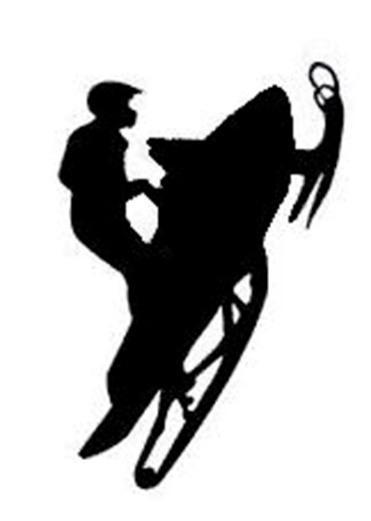 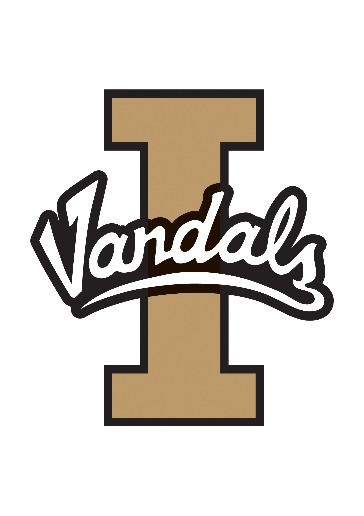  Challenge TeamGeneral Requirements for Team Participation:Must be willing to put in time and effort required to make a winning sled!  For the team to succeed, each member must pull their own weight!Must be willing to attend the Clean Snowmobile Competition in Houghton, MI in March. (Takes place one week before spring break)Must take the appropriate project class:ME 201: New members to the CSC team.ME 401: Returning members working on 3rd year classes.	Classes are 2 credits and must be taken in the fall and spring semesters!Take the initiative to come up with new ideas for making the sled better.Everyone get a fun technical job, as well as a maybe not-so-fun job that is required to help the team run smoothly.  Each are equally important and need to be completed.And most of all, RESPECT your fellow teammates and competitors at competition!!!  Remember they are just students like you are.THINK SNOW!!Applying for the team: Email dall4709@vandals.uidaho.edu a one-page paper of why you’d like to join, as well as any prior experience.  Prior experience is NOT REQUIRED, but it is beneficial.